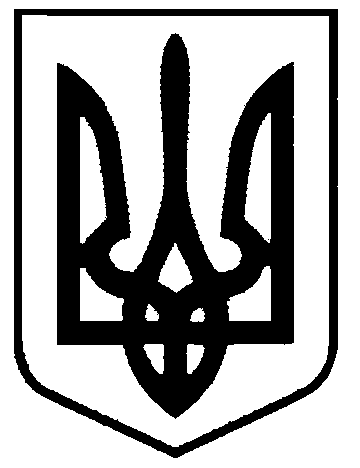 СВАТІВСЬКА МІСЬКА РАДАВИКОНАВЧИЙ КОМІТЕТРІШЕННЯвід  «      »                  2018 р.           	        м. Сватове                                               № _____«Про внесення змін до Правил приймання стічних вод  підприємств у систему каналізації м. Сватове         З метою врегулювання      питання   приймання стічних вод які вивозяться асенізаційним транспортом, на виконання п 8 Загальних положень  «Правил  приймання стічних вод до систем централізованого водовідведення та Порядок визначення розміру плати, що справляється за понаднормативні скиди стічних вод до систем централізованого водовідведення», затверджених Наказом Міністерства регіонального розвитку, будівництва та житлово-комунального господарства України від 01.12.2017р. №316;  керуючись  ст.30 Закону України «Про місцеве самоврядування в Україні»Виконавчий комітет Сватівської міської радиВИРІШИВ:Внести зміни до  Правил приймання стічних вод у систему каналізації м. Сватове доповнити його розділом 8 «Порядок приймання стічних вод, які вивозяться асенізаційним транспортом.  Дане рішення набирає чинності з моменту його прийняття.Контроль за виконанням даного рішення покласти на заступника міського  голови з питань діяльності виконавчих органів ради    Євтушенко О.І.Сватівський міський голова                                                                  Є.В.Рибалко